Code #  New Emphasis, Concentration or Option Proposal Form Undergraduate Curriculum Council - Print 1 copy for signatures and save 1 electronic copy. Graduate Council - Print 1 copy for signatures and send 1 electronic copy to pheath@astate.edui. Proposed Program Titleii. Contact Person (Name, Email Address, Phone Number)iii. Proposed Starting DateBulletin ChangesEMPHASIS ASSESSMENTUniversity Goals1. Please indicate the university-level student learning outcomes for which this new emphasis will contribute. Check all that apply.Emphasis Goals2. Justification for the introduction of the new emphasis. Must include:Academic rationale:
 List emphasis goals (faculty or curricular goals, specific to the emphasis.)Student population served. Emphasis Student Learning Outcomes3. Please fill out the following table to develop a continuous improvement assessment process for this emphasis. For further assistance, please see the ‘Expanded Instructions’ document available on the UCC - Forms website for guidance, or contact the Office of Assessment at 870-972-2989. Note: Best practices suggest an emphasis would have 1 to 3 outcomes.LETTER OF NOTIFICATION – 3
NEW OPTION, CONCENTRATION, EMPHASIS 
(Maximum 18 semester credit hours of new theory courses and 6 credit hours of new practicum courses)1. Institution submitting request:2. Contact person/title:  3. Phone number/e-mail address:4. Proposed effective date:5. Title of degree program:6. CIP Code:  7. Degree Code:8. Proposed option/concentration/emphasis name: 9. Reason for proposed action:10. New option/concentration/emphasis objective11. Provide the following:a. Curriculum outline - List of required coursesb. New course descriptionsc. Program goals and objectivesd. Expected student learning outcomes12. Will the new option be offered via distance delivery?13. Mode of delivery to be used:         14. Explain in detail the distance delivery procedures to be used:       15. Is the degree approved for distance delivery?     16. List courses in option/concentration/emphasis.  Include course descriptions for new courses.17. Specify the amount of the additional costs required, the source of funds, and how funds will be used.President/Chancellor Approval Date:	Board of Trustees Notification Date:	Chief Academic officer: 	___________________________________		Date:  		Name (printed):		 Appendix A
Major in Agricultural StudiesBachelor of Science in AgricultureEmphasis in Agricultural Communications 
Department Curriculum Committee ChairCOPE Chair (if applicable) 
Department Chair: General Education Committee Chair (If applicable)                          
College Curriculum Committee ChairUndergraduate Curriculum Council Chair 
College DeanGraduate Curriculum Committee ChairVice Chancellor for Academic AffairsInstructions Please visit http://www.astate.edu/a/registrar/students/bulletins/index.dot and select the most recent version of the bulletin. Copy and paste all bulletin pages this proposal affects below. Follow the following guidelines for indicating necessary changes. *Please note: Courses are often listed in multiple sections of the bulletin. To ensure that all affected sections have been located, please search the bulletin (ctrl+F) for the appropriate courses before submission of this form. - Deleted courses/credit hours should be marked with a red strike-through (red strikethrough)- New credit hours and text changes should be listed in blue using enlarged font (blue using enlarged font). - Any new courses should be listed in blue bold italics using enlarged font (blue bold italics using enlarged font)You can easily apply any of these changes by selecting the example text in the instructions above, double-clicking the ‘format painter’ icon   , and selecting the text you would like to apply the change to. 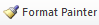 Please visit https://youtu.be/yjdL2n4lZm4  for more detailed instructions. Global Awareness Thinking Critically Information LiteracyOutcome 1Assessment Procedure CriterionAssessment will be based upon the core assessment for agriculture. Which courses are responsible for this outcome?Assessment TimetableWho is responsible for assessing and reporting on the results?Outcome 2Assessment Procedure CriterionAssessment measure will be the completion of the college newsletter (fall and spring semesters), feature articles for the college webpage, and assigned communications practicums.Which courses are responsible for this outcome?Assessment TimetableWho is responsible for assessing and reporting on the results?Instructors associated with the Agricultural Studies major in the College of Agriculture and Technology (in concert with the Associate Dean) are responsible for assessing student learning outcomes, compiling necessary data, reporting results, and implementing recommendations. Outcome 3Assessment Procedure CriterionWhich courses are responsible for this outcome?Assessment TimetableWho is responsible for assessing and reporting on the results?University Requirements:Sem. Hrs.BIOL 1003, Biological Sciences & BIOL 1001, Laboratory
CHEM 1043, Fundamental Concepts of Chemistry and CHEM 1041, Laboratory or CHEM 1013, and CHEM 1011, General Chemistry I and Laboratory 
CMAC 1003, Mass Communications in Modern SocietyCOMS 1203, Oral Communications  ECON 2313, Macroeconomics, or  ECON 2333, Economic Issues and Concepts ENG 1003, Composition IENG 1013, Composition IIENG 2003, World Literature to 1660, or ENG 2013, World Literature Since 1660, or PHIL 1103, Introduction to PhilosophyHIST 2763, The United States to 1876, or HIST 2773, The United States Since 1876, or POSC 2103, Introduction to United States Government MATH 1023, College AlgebraMUS 2503, Fine Arts – Musical, or THEA 2503, Fine Arts – Theater, or ART 2503, Fine Arts – Visual 
35First Year Making Connections CourseSem. Hrs.AGRI 1213, Making Connections in Agriculture
3College of Agriculture & Technology Core Courses:Sem. Hrs.AGEC1003, Introduction to Agricultural Business3AGRI 3233, Applied Agricultural Statistics, or ECON 2113, Business Statistics, or STAT 3233, Applied Statistics I3AGRI 3723, Agricultural Connections: Technical Interpretation and Professional Applications3ANSC1613, Introduction to Animal Science3PSSC1303, Introduction to Plant Science3PSSC 2813, Soils3Sub-total18 Emphasis Area:  Sem. Hrs. AD 3023, Principles of Advertising, or PR 3003, Principles of Public Relations3AGEC 3063, Agricultural Sales and Services3AGEC 4083, Agricultural Policy and Current Issues3AGED 1411, Introduction to Agricultural and Extension Education1AGED 3443, Leadership in Agriculture3AGED 445V, Practicum in Agricultural Communications (3 hours)3AGED 4462, Agricultural Youth Organizations2AGRI 420V, Internships in Agriculture (3 hours)3AGRI 4223, Agriculture and the Environment  3AGST 1003, Modern Agricultural Systems3AGST 3543, Fundamentals of GIS/GPS           3CMAC 1001, Media Grammar and Style3CMAC 2003, Media Writing1CMAC 2053, Introduction to Visual Communications3CMP 2313, Multimedia Production3CMP 3313, Audio and Video Production3ENG 3043, Technical Writing, or MMJ 4053, Advanced Reporting	3MMJ 2010, Multimedia Reporting Laboratory0MMJ 2013, Multimedia Reporting	3PRAD 4213, Social Media in Strategic Communications, or GCOM 3673, Desk-top Publishing                             3Sub-total 55Electives: Sem. Hrs.AGEC, AGED, AGRI, AGST,  ANSC, HORT, PSSC, VOED9Total Required Hours: 120120